遊び方　紙コップUFO　虎ロープのラインを２ｍごとに引きどのくらい飛んだかをわかるようにする。たて６ｍよこ８ｍその中にフラフープを置き、目標にする。4人まで横に並び、一斉に投げて回収する。3回までとする。一度投げたら後ろにつく。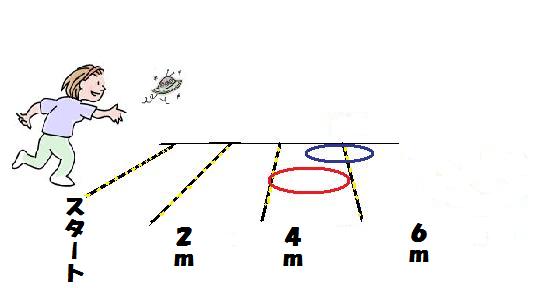 紙コップロケット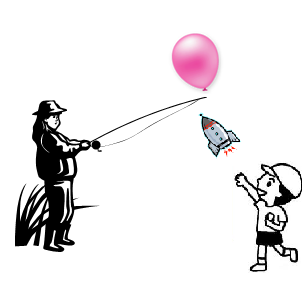 竿の先に風船を付けそれをもちそれをロケットで狙う。子供に合わせて高さを調節。基本的には当たるまでただし、人数増えたら時間区切るなど臨機応変な対応を！